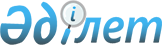 Қарасу ауданының 2013-2015 жылдарға арналған аудандық бюджеті туралы
					
			Күшін жойған
			
			
		
					Қостанай облысы Қарасу ауданы мәслихатының 2012 жылғы 21 желтоқсандағы № 71 шешімі. Қостанай облысының Әділет департаментінде 2012 жылғы 29 желтоқсанда № 3972 болып тіркелді. Қолданылу мерзімінің аяқталуына байланысты күші жойылды - (Қостанай облысы Қарасу ауданы мәслихатының 2014 жылғы 23 маусымдағы № 02-4-128 хатымен)

      РҚАО-ның ескертпесі.

      Құжаттың мәтінінде түпнұсқаның пунктуациясы мен орфографиясы сақталған.      Ескерту. Қолданылу мерзімінің аяқталуына байланысты күші жойылды - (Қостанай облысы Қарасу ауданы мәслихатының 23.06.2014 № 02-4-128 хатымен).      "Қазақстан Республикасындағы жергiлiктi мемлекеттік басқару және өзін-өзі басқару туралы" Қазақстан Республикасының 2001 жылғы 23 қаңтардағы Заңының 6-бабының 1-тармағының 1) тармақшасына сәйкес Қарасу аудандық мәслихаты ШЕШТІ:



      1. 2013-2015 жылдарға арналған аудандық бюджеті тиісінше 1, 2және 3-қосымшаларға сәйкес, оның ішінде 2013 жылға мынадай көлемдерде бекітілсін:



      1) кірістер – 2169767,4 мың теңге, оның iшiнде:

      салықтық түсімдер бойынша – 611262,0 мың теңге;

      салықтық емес түсімдер бойынша – 2113,5 мың теңге;

      негізгі капиталды сатудан түсетін түсімдер бойынша – 6094,0 мың теңге;

      трансферттер түсімі бойынша – 1550297,9 мың теңге;



      2) шығындар – 2226828,1 мың теңге;



      3) таза бюджеттiк кредиттеу – 34296,0 мың теңге, оның iшiнде:

      бюджеттiк кредиттер – 38140,0 мың теңге;

      бюджеттiк кредиттердi өтеу – 3844,0 мың теңге;



      4) қаржы активтерімен операциялар бойынша сальдо – 0,0 мың теңге, оның ішінде:

      қаржы активтерін сатып алу – 0,0 мың теңге;



      5) бюджет тапшылығы (профициті) – -91356,7 мың теңге;



      6) бюджет тапшылығын қаржыландыру (профицитін пайдалану) – 91356,7 мың теңге.

      Ескерту. 1-тармақ жаңа редакцияда - Қостанай облысы Қарасу ауданы мәслихатының 12.12.2013 № 160 шешімімен (01.01.2013 бастап қолданысқа енгізіледі).



      2. 2013 жылға арналған аудан бюджетінде облыстық бюджеттен берілетін субвенциялардың көлемі 1349307,0 мың теңге сомасында қарастырылғаны ескерілсін.



      3. 2013 жылға арналған аудан бюджетінде республикалық бюджеттен ағымдағы нысаналы трансферттер түсімінің қарастырылғаны ескерілсін, оның ішінде:

      1) эпизоотияға қарсы іс-шараларды өткізуге 44598,9 мың теңге сомасында;

      2) "Өңiрлердi дамыту" бағдарламасы шеңберiнде өңiрлердiң экономикалық дамуына жәрдемдесу жөнiндегi шараларды iске асыруға 22126,0 мың теңге сомасында;

      3) мамандарды әлеуметтік қолдау шараларын іске асыруға 7519,0 мың теңге сомасында.

      4) мектепке дейінгі білім беру ұйымдарында мемлекеттік білім беру тапсырысын іске асыруға 77042,0 мың теңге сомасында;

      5) Қазақстан Республикасында білім беруді дамытудың 2011-2020 жылдарға арналған мемлекеттік бағдарламасын іске асыруға, үйде оқытылатын мүгедек балаларды жабдықпен, бағдарламалық қамтыммен қамтамасыз етуге 780,0 мың теңге сомасында;

      6) жетім баланы (жетім балаларды) және ата-аналарының қамқорынсыз қалған баланы (балаларды) күтіп-ұстауға асыраушыларына ай сайынғы ақшалай қаражат төлемдері 10383,0 мың теңге сомасында;

      7) мектеп мұғалімдеріне және мектепке дейінгі білім беру ұйымдарының тәрбиешілеріне біліктілік санаты үшін қосымша ақы мөлшерін ұлғайтуға 14505,0 мың теңге сомасында;

      8) үш деңгейлі жүйе бойынша біліктілікті арттырудан өткен мұғалімдерге төленетін еңбекақыны арттыруға 9890,0 мың теңге сомасында;

      9) жергілікті атқарушы органдардың штат санын ұлғайтуға 12389 мың теңге сомасында.

      Ескерту. 3-тармаққа өзгерістер енгізілді - Қостанай облысы Қарасу ауданы мәслихатының 11.07.2013 № 132 (01.01.2013 бастап қолданысқа енгізіледі); 22.10.2013 № 142 (01.01.2013 бастап қолданысқа енгізіледі) шешімдерімен.



      4. 2013 жылға арналған аудан бюджетінде Жұмыспен қамту 2020 бағдарламасын іске асыруға республикалық бюджеттен қаражаттар, оның ішінде ағымдағы нысаналы трансферттер түсімінің қарастырылғаны ескерілсін:

      1) халықты жұмыспен қамту орталықтарының қызметін қамтамасыз етуге 9276,0 мың теңге сомасында;

      2) кадрларды қайта дайындау және біліктілігін арттыруға 2173,0 мың теңге сомасында;

      3) жалақыны ішінара субсидиялауға 3403,0 мың теңге сомасында;

      4) жастар тәжірибесіне 1786,0 мың теңге сомасында.



      5. 2013 жылға арналған аудан бюджетінде республикалық бюджеттен қаражат түсімінің қарастырылғаны ескерілсін, жергілікті атқарушы органдарға мамандарын әлеуметтік қолдау шараларын іске асыру үшін бюджеттік кредиттер 38 140,0 мың теңге сомасында.

      Ескерту. 5-тармақ жаңа редакцияда - Қостанай облысы Қарасу ауданы мәслихатының 22.10.2013 № 142 шешімімен (01.01.2013 бастап қолданысқа енгізіледі).



      6. Қарасу ауданы жергілікті атқарушы органының 2013 жылға арналған резерві 4800,0 мың теңге сомасында бекітілсін, оның ішінде:

      4 800 мың теңге сомасында жедел шығындарға.



      7. 2013-2015 жылдарға арналған ауылдар мен ауылдық округтер бюджеттік бағдарламаларының тізбесі 4-қосымшаға сәйкес бекітілсін.



      8. 2013 жылға арналған аудандық бюджетті атқару процесінде секвестрлеуге жатпайтын бюджеттік бағдарламалардың тізбесі 5-қосымшаға сәйкес бекітілсін.



      9. Осы шешім 2013 жылдың 1 қаңтарынан бастап қолданысқа енгізіледі.      Кезектен тыс сессиясының төрағасы,

      Қарасу аудандық мәслихатының хатшысы:      С. Қазиев      КЕЛІСІЛДІ:      "Қарасу ауданы әкімдігінің

      қаржы бөлімі" мемлекеттік

      мекемесінің бастығы:

      ___________ Е. Бухаленко      "Қарасу ауданы әкімдігінің

      экономика және бюджеттік

      жоспарлау бөлімі" мемлекеттік

      мекемесінің бастығы:

      ________________ Е. Биркель

2012 жылғы 21 желтоқсандағы  

№ 71 мәслихат шешіміне    

№ 1-қосымша          2013 жылға арналған аудандық

бюджеті      Ескерту. 1-қосымша жаңа редакцияда - Қостанай облысы Қарасу ауданы мәслихатының 12.12.2013 № 160 (01.01.2013 бастап қолданысқа енгізіледі) шешімімен.

2012 жылғы 21 желтоқсандағы  

№ 71 мәслихат шешіміне    

№ 2-қосымша          2014 жылға арналған аудандық бюджеті

2012 жылғы 21 желтоқсандағы  

№ 71 мәслихат шешіміне    

№ 3-қосымша          2015 жылға арналған аудандық бюджеті

2012 жылғы 21 желтоқсандағы  

№ 71 мәслихат шешіміне    

4-қосымша           2013-2015 жылдарға арналған ауылдар мен ауылдық

округтер бюджеттік бағдарламаларының тізбесі      Ескерту. 4-қосымша жаңа редакцияда - Қостанай облысы Қарасу ауданы мәслихатының 12.12.2013 № 160 (01.01.2013 бастап қолданысқа енгізіледі) шешімімен.

2012 жылғы 21 желтоқсандағы  

№ 71 мәслихат шешіміне    

5 қосымша           2013 жылға арналған аудандық бюджетті атқару процесінде

секвестерлеуге жатпайтын бюджеттік бағдарламаларының тізбесі
					© 2012. Қазақстан Республикасы Әділет министрлігінің «Қазақстан Республикасының Заңнама және құқықтық ақпарат институты» ШЖҚ РМК
				СанатыСанатыСанатыСанатыСанатыСомасы,

мың

теңгеСыныбыСыныбыСыныбыСыныбыСомасы,

мың

теңгеІшкі сыныбыІшкі сыныбыІшкі сыныбыСомасы,

мың

теңгеЕрекшелігіЕрекшелігіСомасы,

мың

теңгеАтауыСомасы,

мың

теңге1. Кірістер2169767,41Салықтық түсімдер611262,0101Табыс салығы285488,01012Жеке табыс салығы285488,0103Әлеуметтік салық179065,01031Әлеуметтік салық179065,0104Меншікке салынатын салықтар122978,01041Мүлікке салынатын салықтар58930,01043Жер салығы7083,01044Көлік құралдарына салынатын салық44066,01045Бірыңғай жер салығы12899,0105Тауарларға, жұмыстарға және қызметтерге салынатын iшкi салықтар19581,01052Акциздер2500,01053Табиғи және басқа да ресурстарды пайдаланғаны үшiн түсетiн түсiмдер10600,01054Кәсіпкерлік және кәсіби қызметті жүргізгені үшін алынатын алымдар6182,01055Ойын бизнесіне салық299,0108Заңдық мәнді іс-әрекеттерді жасағаны және (немесе) оған уәкілеттігі бар мемлекеттік органдар немесе лауазымды адамдар құжаттар бергені үшін алынатын міндетті төлемдер4150,01081Мемлекеттік баж4150,02Салықтық емес түсімдер2113,5201Мемлекеттік меншіктен түсетін кірістер997,52011Мемлекеттік кәсіпорындардың таза кірісі бөлігінің түсімдері258,02015Мемлекет меншігіндегі мүлікті жалға беруден түсетін кірістер739,5206Басқа да салықтық емес түсімдер1116,02061Басқа да салықтық емес түсімдер1116,03Негізгі капиталды сатудан түсетін түсімдер6094,0303Жерді және материалдық емес активтерді сату6094,03031Жерді сату6094,04Трансферттердің түсімдері1550297,9402Мемлекеттік басқарудың жоғары тұрған органдарынан түсетін трансферттер1550297,94022Облыстық бюджеттен түсетін трансферттер1550297,9Функционалдық топ АТАУЫФункционалдық топ АТАУЫФункционалдық топ АТАУЫФункционалдық топ АТАУЫФункционалдық топ АТАУЫСомасы,

мың

теңгеКіші функцияКіші функцияКіші функцияКіші функцияСомасы,

мың

теңгеБюджеттік бағдарламалардың әкімшісіБюджеттік бағдарламалардың әкімшісіБюджеттік бағдарламалардың әкімшісіСомасы,

мың

теңгеБағдарламаБағдарламаСомасы,

мың

теңгеАтауыСомасы,

мың

теңгеII. Шығындар2226828,101Жалпы сиппаттағы мемлекеттік қызметтер252641,31Мемлекеттік басқарудың жалпы функцияларын орындайтын өкілді, атқарушы және басқа органдар228871,0112Аудан (облыстық маңызы бар қала) мәслихатының аппараты12546,0001Аудан (облыстық маңызы бар қала) мәслихатының қызметін қамтамасыз ету жөніндегі қызметтер12405,0003Мемлекеттік органның күрделі шығыстары141,0122Аудан (облыстық маңызы бар қала) әкімінің аппараты71091,8001Аудан (облыстық маңызы бар қала) әкімінің қызметін қамтамасыз ету жөніндегі қызметтер66547,0003Мемлекеттік органның күрделі шығыстары4544,8123Қаладағы аудан, аудандық маңызы бар қала, кент, ауыл, ауылдық округ әкімінің аппараты145233,2001Қаладағы аудан, аудандық маңызы бар қала, кент, ауыл, ауылдық округ әкімінің қызметін қамтамасыз ету жөніндегі қызметтер142322,2022Мемлекеттік органның күрделі шығыстары2911,02Қаржылық қызмет12201,1452Ауданның (облыстық маңызы бар қаланың) қаржы бөлімі12201,1001Ауданның (облыстық маңызы бар қаланың) бюджетін орындау және ауданның (облыстық маңызы бар қаланың) коммуналдық меншігін басқару саласындағы мемлекеттік саясатты іске асыру жөніндегі қызметтер12147,0018Мемлекеттік органның күрделі шығыстары54,15Жоспарлау және статистикалық қызмет11569,2453Ауданның (облыстық маңызы бар қаланың) экономика және бюджеттік жоспарлау бөлімі11569,2001Экономикалық саясатты, мемлекеттік жоспарлау жүйесін қалыптастыру және дамыту және ауданды (облыстық маңызы бар қаланы) басқару саласындағы мемлекеттік саясатты іске асыру жөніндегі қызметтер11510,2004Мемлекеттік органның күрделі шығыстары59,002Қорғаныс7107,01Әскери мұқтаждар3972,0122Аудан (облыстық маңызы бар қала) әкімінің аппараты3972,0005Жалпыға бірдей әскери міндетті атқару шеңберіндегі іс-шаралар3972,02Төтенше жағдайлар жөніндегі жұмыстарды ұйымдастыру3135,0122Аудан (облыстық маңызы бар қала) әкімінің аппараты3135,0006Аудан (облыстық маңызы бар қала) ауқымындағы төтенше жағдайлардың алдын алу және оларды жою3135,004Білім беру1428243,31Мектепке дейінгі тәрбие және оқыту137617,4464Ауданның (облыстық маңызы бар қаланың) білім бөлімі137617,4009Мектепке дейінгі тәрбие ұйымдарының қызметін қамтамасыз ету60575,4040Мектепке дейінгі білім беру ұйымдарында мемлекеттік білім беру тапсырысын іске асыруға77042,02Бастауыш, негізгі орта және жалпы орта білім беру1233899,9464Ауданның (облыстық маңызы бар қаланың) білім бөлімі1233899,9003Жалпы білім беру1192545,8006Балаларға қосымша білім беру41354,19Білім беру саласындағы өзге де қызметтер56726,0464Ауданның (облыстық маңызы бар қаланың) білім бөлімі56726,0001Жергілікті деңгейде білім беру саласындағы мемлекеттік саясатты іске асыру жөніндегі қызметтер10130,0005Ауданның (облыстық маңызы бар қаланың) мемлекеттік бiлiм беру мекемелер үшiн оқулықтар мен оқу-әдістемелік кешендерді сатып алу және жеткiзу11681,0015Жетім баланы (жетім балаларды) және ата-аналарының қамқорынсыз қалған баланы (балаларды) күтіп-ұстауға асыраушыларына ай сайынғы ақшалай қаражат төлемдері9638,0020Үйде оқытылатын мүгедек балаларды жабдықпен, бағдарламалық қамтыммен қамтамасыз ету780,0067Ведомстволық бағыныстағы мемлекеттік мекемелерінің және ұйымдарының күрделі шығыстары24497,006Әлеуметтiк көмек және әлеуметтiк қамсыздандыру77268,42Әлеуметтiк көмек58787,0451Ауданның (облыстық маңызы бар қаланың) жұмыспен қамту және әлеуметтік бағдарламалар бөлімі58787,0002Еңбекпен қамту бағдарламасы14364,3005Мемлекеттік атаулы әлеуметтік көмек5577,4007Жергілікті өкілетті органдардың шешімі бойынша мұқтаж азаматтардың жекелеген топтарына әлеуметтік көмек11831,8010Үйден тәрбиеленіп оқытылатын мүгедек балаларды материалдық қамтамасыз ету559,2014Мұқтаж азаматтарға үйде әлеуметтік көмек көрсету6204,901618 жасқа дейінгі балаларға мемлекеттік жәрдемақылар19018,9017Мүгедектерді оңалту жеке бағдарламасына сәйкес, мұқтаж мүгедектерді міндетті гигиеналық құралдармен және ымдау тілі мамандарының қызмет көрсетуін, жеке көмекшілермен қамтамасыз ету1230,59Әлеуметтiк көмек және әлеуметтiк қамтамасыз ету салаларындағы өзге де қызметтер18481,4451Ауданның (облыстық маңызы бар қаланың) жұмыспен қамту және әлеуметтік бағдарламалар бөлімі18481,4001Жергілікті деңгейде халық үшін әлеуметтік бағдарламаларды жұмыспен қамтуды қамтамасыз етуді іске асыру саласындағы мемлекеттік саясатты іске асыру жөніндегі қызметтер17892,1011Жәрдемақыларды және басқа да әлеуметтік төлемдерді есептеу, төлеу мен жеткізу бойынша қызметтерге ақы төлеу535,2021Мемлекеттік органның күрделі шығыстары54,107Тұрғын үй-коммуналдық шаруашылық81951,31Тұрғын үй шаруашылығы814,3458Ауданның (облыстық маңызы бар қаланың) тұрғын үй-коммуналдық шаруашылығы, жолаушылар көлігі және автомобиль жолдары бөлімі814,3003Мемлекеттік тұрғын үй қорының сақталуын ұйымдастыру718,6031Кондоминиум объектісіне техникалық паспорттар дайындау95,72Коммуналдық шаруашылық4725,0466Ауданның (облыстық маңызы бар қаланың) сәулет, қала құрылысы және құрылыс бөлімі4725,0006Сумен жабдықтау және су бұру жүйесiн дамыту4725,03Елді-мекендерді көркейту76412,0123Қаладағы аудан, аудандық маңызы бар қала, кент, ауыл, ауылдық округ әкімінің аппараты17816,2008Елді мекендерде көшелерді жарықтандыру9799,1009Елді мекендердің санитариясын қамтамасыз ету3424,0010Жерлеу орындарын күтіп-ұстау және туысы жоқ адамдарды жерлеу160,0011Елді мекендерді абаттандыру мен көгалдандыру4433,1466Ауданның (облыстық маңызы бар қаланың) сәулет, қала құрылысы және құрылыс бөлімі58595,8007Қаланы және елді мекендерді көркейтуді дамыту58595,808Мәдениет, спорт, туризм және ақпараттық кеңістiк162605,81Мәдениет саласындағы қызмет65530,0455Ауданның (облыстық маңызы бар қаланың) мәдениет және тілдерді дамыту бөлімі65530,0003Мәдени-демалыс жұмысын қолдау65530,02Спорт16963,5465Ауданның (облыстық маңызы бар қаланың) Дене шынықтыру және спорт бөлімі16963,5005Ұлттық және бұқаралық спорт түрлерін дамыту7846,0006Аудандық (облыстық маңызы бар қалалық) деңгейде спорттық жарыстар өткiзу1412,5007Әртүрлi спорт түрлерi бойынша аудан (облыстық маңызы бар қала) құрама командаларының мүшелерiн дайындау және олардың облыстық спорт жарыстарына қатысуы7705,03Ақпараттық кеңiстiк58277,0455Ауданның (облыстық маңызы бар қаланың) мәдениет және тілдерді дамыту бөлімі50926,0006Аудандық (қалалық) кiтапханалардың жұмыс iстеуi45041,0007Мемлекеттік тілді және Қазақстан халықтарының басқа да тілдерін дамыту5885,0456Ауданның (облыстық маңызы бар қаланың) ішкі саясат бөлімі7351,0002Газеттер мен журналдар арқылы мемлекеттік ақпараттық саясат жүргізу жөніндегі қызметтер6816,0005Телерадио хабарларын тарату арқылы мемлекеттік ақпараттық саясатты жүргізу жөніндегі қызметтер535,09Мәдениет, спорт, туризм және ақпараттық кеңiстiктi ұйымдастыру жөнiндегi өзге де қызметтер21835,3455Ауданның (облыстық маңызы бар қаланың) мәдениет және тілдерді дамыту бөлімі9031,0001Жергілікті деңгейде тілдерді және мәдениетті дамыту саласындағы мемлекеттік саясатты іске асыру жөніндегі қызметтер7890,0010Мемлекеттік органның күрделі шығыстары59,0032Ведомстволық бағыныстағы мемлекеттік мекемелерінің және ұйымдарының күрделі шығыстары1082,0456Ауданның (облыстық маңызы бар қаланың) ішкі саясат бөлімі5415,8001Жергілікті деңгейде ақпарат, мемлекеттілікті нығайту және азаматтардың әлеуметтік сенімділігін қалыптастыру саласында мемлекеттік саясатты іске асыру жөніндегі қызметтер4978,2003Жастар саясаты саласында іс-шараларды іске асыру390,0006Мемлекеттік органның күрделі шығыстары47,6465Ауданның (облыстық маңызы бар қаланың) Дене шынықтыру және спорт бөлімі7388,5001Жергілікті деңгейде дене шынықтыру және спорт саласындағы мемлекеттік саясатты іске асыру жөніндегі қызметтер7114,5004Мемлекеттік органның күрделі шығыстары274,010Ауыл, су, орман, балық шаруашылығы, ерекше қорғалатын табиғи аумақтар, қоршаған ортаны және жануарлар дүниесін қорғау, жер қатынастары70136,91Ауыл шаруашылығы11841,9453Ауданның (облыстық маңызы бар қаланың) экономика және бюджеттік жоспарлау бөлімі5686,0099Мамандардың әлеуметтік көмек көрсетуі жөніндегі шараларды іске асыру5686,0454Ауданның (облыстық маңызы бар қаланың) кәсіпкерлік және ауыл шаруашылығы бөлімі95,7099Мамандардың әлеуметтік көмек көрсетуі жөніндегі шараларды іске асыру95,7473Ауданның (облыстық маңызы бар қаланың) ветеринария бөлімі6060,2001Жергілікті деңгейде ветеринария саласындағы мемлекеттік саясатты іске асыру жөніндегі қызметтер5706,1003Мемлекеттік органның күрделі шығыстары54,1007Қаңғыбас иттер мен мысықтарды аулауды және жоюды ұйымдастыру300,06Жер қатынастары13696,1463Ауданның (облыстық маңызы бар қаланың) жер қатынастары бөлімі13696,1001Аудан (облыстық маңызы бар қала) аумағында жер қатынастарын реттеу саласындағы мемлекеттік саясатты іске асыру жөніндегі қызметтер10912,0007Мемлекеттік органның күрделі шығыстары2784,19Ауыл, су, орман, балық шаруашылығы және қоршаған ортаны қорғау және жер қатынастары саласындағы басқа да қызметтер44598,9473Ауданның (облыстық маңызы бар қаланың) ветеринария бөлімі44598,9011Эпизоотияға қарсы іс-шаралар жүргізу44598,911Өнеркәсіп, сәулет, қала құрылысы және құрылыс қызметі34910,72Сәулет, қала құрылысы және құрылыс қызметі34910,7466Ауданның (облыстық маңызы бар қаланың) сәулет, қала құрылысы және құрылыс бөлімі34910,7001Құрылыс, облыс қалаларының, аудандарының және елді мекендерінің сәулеттік бейнесін жақсарту саласындағы мемлекеттік саясатты іске асыру және ауданның (облыстық маңызы бар қаланың) аумағын оңтайла және тиімді қала құрылыстық игеруді қамтамасыз ету жөніндегі қызметтер34856,7015Мемлекеттік органның күрделі шығыстары54,012Көлік және коммуникация23943,91Автомобиль көлігі23943,9123Қаладағы аудан, аудандық маңызы бар қала, кент, ауыл, ауылдық округ әкімінің аппараты445,9013Аудандық маңызы бар қалаларда, кенттерде, ауылдарда, ауылдық округтерде автомобиль жолдарының жұмыс істеуін қамтамасыз ету445,9458Ауданның (облыстық маңызы бар қаланың) тұрғын үй-коммуналдық шаруашылығы, жолаушылар көлігі және автомобиль жолдары бөлімі23498,0023Автомобиль жолдарының жұмыс істеуін қамтамасыз ету23498,013Басқалар65628,43Кәсіпкерлік қызметті қолдау және бәсекелестікті қорғау1500,0454Ауданның (облыстық маңызы бар қаланың) кәсіпкерлік және ауыл шаруашылығы бөлімі1500,0006Кәсіпкерлік қызметті қолдау1500,09Басқалар64128,4123Қаладағы аудан, аудандық маңызы бар қала, кент,ауыл, ауылдық округ әкімінің аппараты22038,0040"Өңірлерді дамыту" Бағдарламасы шеңберінде өңірлерді экономикалық дамытуға жәрдемдесу бойынша шараларды іске іске асыру22038,0454Ауданның (облыстық маңызы бар қаланың) кәсіпкерлік және ауыл шаруашылығы бөлімі19792,5001Жергілікті деңгейде кәсіпкерлік, өнеркәсіп және ауыл шаруашылығы саласындағы мемлекеттік саясатты іске асыру жөніндегі қызметтер19700,9007Мемлекеттік органның күрделі шығыстары91,6458Ауданның (облыстық маңызы бар қаланың) тұрғын үй-коммуналдық шаруашылығы, жолаушылар көлігі және автомобиль жолдары бөлімі22297,9001Жергілікті деңгейде тұрғын үй-коммуналдық шаруашылығы, жолаушылар көлігі және автомобиль жолдары саласындағы мемлекеттік саясатты іске асыру жөніндегі қызметтер6299,8013Мемлекеттік органның күрделі шығыстары204,1067Ведомстволық бағыныстағы мемлекеттік мекемелерінің және ұйымдарының күрделі шығыстары15794,014Борышқа қызмет көрсету5,51Борышқа қызмет көрсету5,5452Ауданның (облыстық маңызы бар қаланың) қаржы бөлімі5,5013Жергілікті атқарушы органдардың облыстық бюджеттен қарыздар бойынша сыйақылар мен өзге де төлемдерді төлеу бойынша борышына қызмет көрсету5,515Трансферттер22385,61Трансферттер22385,6452Ауданның (облыстық маңызы бар қаланың) қаржы бөлімі22385,6006Нысаналы пайдаланылмаған (толық пайдаланылмаған) трансферттерді қайтару20254,6024Мемлекеттік органдардың функцияларын мемлекеттік басқарудың төмен тұрған деңгейлерінен жоғарғы деңгейлерге беруге байланысты жоғары тұрған бюджеттерге берілетін ағымдағы нысаналы трансферттер2131,0III. Таза бюджеттік кредиттеу34296,0Бюджеттік кредиттер38140,010Ауыл, су, орман, балық шаруашылығы, ерекше қорғалатын табиғи аумақтар, қоршаған ортаны және жануарлар дүниесін қорғау, жер қатынастары38140,01Ауыл шаруашылығы38140,0453Ауданның (облыстық маңызы бар қаланың) экономика және бюджеттік жоспарлау бөлімі38140,0006Мамандарды әлеуметтік қолдау шараларын іске асыру үшін бюджеттік кредиттер38140,005Бюджеттік кредиттерді өтеу3844,001Бюджеттік кредиттерді өтеу3844,01Мемлекеттік бюджеттен берілген бюджеттік кредиттерді өтеу3844,0013Жеке тұлғаларға жергілікті бюджеттен берілген бюджеттік кредиттерді өтеу3844,0IV. Қаржы активтерімен операциялар бойынша сальдо0,0Қаржы активтерін сатып алу0,013Басқалар0,09Басқалар0,0452Ауданның (облыстық маңызы бар қаланың) қаржы бөлімі0,0014Заңды тұлғалардың жарғылық капиталын қалыптастыру немесе ұлғайту0,09V. Бюджет тапшылығы (профициті)-91356,7VI. Бюджет тапшылығын қаржыландыру (профицитін пайдалану)91356,7Қарыздар түсімі38140,007Қарыздар түсімі38140,01Мемлекеттік ішкі қарыздар38140,02Қарыз алу келісім-шарттары38140,0003Ауданның (облыстық маңызы бар қаланың) жергілікті атқарушы органы алатын қарыздар38140,016Қарыздарды өтеу3844,91Қарыздарды өтеу3844,9452Ауданның (облыстық маңызы бар қаланың) қаржы бөлімі3844,9008Жергілікті атқарушы органның жоғары тұрған бюджет алдындағы борышын өтеу3844,0021Жергілікті бюджеттен бөлінген пайдаланылмаған бюджеттік кредиттерді қайтару0,9Бюджет қаражаты қалдығының қозғалысы57061,608Бюджет қаражаттарының пайдаланылатын қалдықтары57061,61Бюджет қаражаты қалдықтары57061,61Бюджет қаражатының бос қалдықтары57061,6СанатыСанатыСанатыСанатыСанатыСанатыСомасы,

мың теңгеСыныбыСыныбыСыныбыСыныбыСыныбыСомасы,

мың теңгеІшкі сыныбыІшкі сыныбыІшкі сыныбыІшкі сыныбыСомасы,

мың теңгеЕрекшелігіЕрекшелігіЕрекшелігіСомасы,

мың теңгеАтауыСомасы,

мың теңге1. Кірістер2609993,01Салықтық түсімдер613844,0101Табыс салығы291732,01012Жеке табыс салығы291732,0103Әлеуметтік салық182000,01031Әлеуметтік салық182000,0104Меншікке салынатын салықтар127002,01041Мүлікке салынатын салықтар58780,01043Жер салығы7723,01044Көлік құралдарына салынатын салық4500,01045Бірыңғай жер салығы15499,0105Тауарларға, жұмыстарға және

қызметтерге салынатын iшкi салықтар13110,01052Акциздер3000,01053Табиғи және басқа да ресурстарды

пайдаланғаны үшiн түсетiн түсiмдер10000,01055Ойын бизнесіне салық110,02Салықтық емес түсімдер0,03Негізгі капиталды сатудан түсетін

түсімдер0,04Трансферттердің түсімдері1996149,0402Мемлекеттік басқарудың жоғары тұрған

органдарынан түсетін трансферттер1996149,04022Облыстық бюджеттен түсетін

трансферттер1996149,0Функционалдық топФункционалдық топФункционалдық топФункционалдық топФункционалдық топФункционалдық топСомасы,

мың теңгеКіші функцияКіші функцияКіші функцияКіші функцияКіші функцияСомасы,

мың теңгеБюджеттік бағдарламалардың әкімшісіБюджеттік бағдарламалардың әкімшісіБюджеттік бағдарламалардың әкімшісіБюджеттік бағдарламалардың әкімшісіСомасы,

мың теңгеБағдарламаБағдарламаБағдарламаСомасы,

мың теңгеКіші бағдарламаКіші бағдарламаСомасы,

мың теңгеАтауыСомасы,

мың теңгеII. Шығындар2609993,001Жалпы сиппаттағы мемлекеттік

қызметтер251713,01Мемлекеттік басқарудың жалпы

функцияларын орындайтын

өкілдік, атқарушы және басқа

органдар226551,0112Аудан (облыстық маңызы бар

қала) мәслихатының аппараты12120,0001Аудан (облыстық маңызы бар

қала) мәслихатының қызметін

қамтамасыз ету жөніндегі

қызметтер12120,0122Аудан (облыстық маңызы бар

қала) әкімінің аппараты70612,0001Аудан (облыстық маңызы бар

қала) әкімінің қызметін

қамтамасыз ету жөніндегі

қызметтер68632,0003Мемлекеттік органның күрделі

шығыстары1980,0123Қаладағы аудан, аудандық маңызы

бар қаланың, кент, ауыл (село),

ауылдық (селолық) округ

әкімінің аппараты143819,0001Аудан (облыстық маңызы бар

қала) әкімінің қызметін

қамтамасыз ету жөніндегі

қызметтер143819,02Қаржылық қызмет13091,0452Ауданның (облыстық маңызы бар

қаланың) қаржы бөлімі13091,0001Ауданның (облыстық манызы бар

қаланың) бюджетін орындау және

ауданның (облыстық маңызы бар

қаланың) коммуналдық меншігін

басқару саласындағы мемлекеттік

саясатты іске асыру жөніндегі

қызметтер12364,0010Жекешелендіру, коммуналдық

меншікті басқару,

жекешелендіруден кейінгі қызмет

және осыған байланысты дауларды

реттеу392,0011Коммуналдық меншікке түскен

мүлікті есепке алу, сақтау,

бағалау және сату196,0018Мемлекеттік органның күрделі

шығыстары139,05Жоспарлау және статистикалық

қызмет12071,0453Ауданның (облыстық маңызы бар

қаланың) экономика және

бюджеттік жоспарлау бөлімі12071,0001Экономикалық саясатты,

мемлекеттік жоспарлау жүйесін

қалыптастыру және дамыту және

ауданды (облыстық маңызы бар

қаланы) басқару саласындағы

мемлекеттік саясатты іске асыру

жөніндегі қызметтер11956,0004Мемлекеттік органның күрделі

шығыстары115,002Қорғаныс6632,01Әскери мұқтаждар4666,0122Аудан (облыстық маңызы бар

қала) әкімінің аппараты4666,0005Жалпыға бірдей әскери міндетті

атқару шеңберіндегі іс-шаралар4666,02Төтенше жағдайлар жөніндегі

жұмыстарды ұйымдастыру1966,0122Аудан (облыстық маңызы бар

қала) әкімінің аппараты1966,0006Аудан (облыстық маңызы бар

қала) ауқымындағы төтенше

жағдайлардың алдын алу және

оларды жою1966,004Білім беру1364800,01Мектепке дейінгі тәрбие және

оқыту92371,0464Ауданның (облыстық маңызы бар

қаланың) білім бөлімі92371,0009Мектепке дейінгі тәрбие

ұйымдарының қызметін қамтамасыз

ету92371,02Бастауыш, негізгі орта және

жалпы орта білім беру1236665,0464Ауданның (облыстық маңызы бар

қаланың) білім бөлімі1236665,0003Жалпы білім беру1195871,0006Балаларға қосымша білім беру40794,09Білім беру саласындағы өзге де

қызметтер35764,0464Ауданның (облыстық маңызы бар

қаланың) білім бөлімі35764,0001Жергілікті деңгейде білім беру

саласындағы мемлекеттік

саясатты іске асыру жөніндегі

қызметтер12618,0005Ауданның (облыстық маңызы бар

қаланың) мемлекеттік бiлiм беру

мекемелер үшiн оқулықтар мен

оқу-әдістемелік кешендерді

сатып алу және жеткiзу12887,0067Ведомстволық бағыныстағы

мемлекеттік мекемелерінің және

ұйымдарының күрделі шығыстары10259,006Әлеуметтiк көмек және

әлеуметтiк қамсыздандыру91543,02Әлеуметтiк көмек73193,0451Ауданның (облыстық маңызы бар

қаланың) жұмыспен қамту және

әлеуметтік бағдарламалар бөлімі73193,0002Еңбекпен қамту бағдарламасы15960,0005Мемлекеттік атаулы әлеуметтік

көмек7490,0007Жергілікті өкілетті органдардың

шешімі бойынша мұқтаж

азаматтардың жекелеген

топтарына әлеуметтік көмек15776,0010Үйден тәрбиеленіп оқытылатын

мүгедек балаларды материалдық

қамтамасыз ету1000,0014Мұқтаж азаматтарға үйде

әлеуметтік көмек көрсету7283,001618 жасқа дейінгі балаларға

мемлекеттік жәрдемақылар23540,0017Мүгедектерді оңалту жеке

бағдарламасына сәйкес, мұқтаж

мүгедектерді міндетті

гигиеналық құралдарымен және

ымдау тілі мамандарының қызмет

көрсетуін жеке көмекшілермен

қамтамасыз ету2144,09Әлеуметтiк көмек және

әлеуметтiк қамтамасыз ету

салаларындағы өзге де қызметтер18350,0451Ауданның (облыстық маңызы бар

қаланың) жұмыспен қамту және

әлеуметтік бағдарламалар бөлімі18350,0001Жергілікті деңгейде халық үшін

әлеуметтік бағдарламаларды

жұмыспен қамтуды қамтамасыз

етуді іске асыру саласындағы

мемлекеттік саясатты іске асыру

жөніндегі қызметтер17368,0011Жәрдемақыларды және басқа да

әлеуметтік төлемдерді есептеу,

төлеу мен жеткізу жөніндегі

қызметтерге ақы төлеу982,007Тұрғын үй-коммуналдық

шаруашылық67803,02Коммуналдық шаруашылық49122,0466Ауданның (облыстық маңызы бар

қаланың) сәулет, қала құрылысы

және құрылыс бөлімі49122,0006Сумен жабдықтау және су бұру

жүйесiн дамыту49122,03Елді-мекендерді көркейту18681,0123Қаладағы аудан, аудандық манызы

бар қала, кент, аул (село)

ауылдық (селолық) округ

әкімінің аппараты18681,0008Елді мекендерде көшелерді

жарықтандыру9885,0009Елді мекендердің санитариясын

қамтамасыз ету3664,0010Жерлеу орындарын күтіп-ұстау

және туысы жоқ адамдарды жерлеу171,0011Елді мекендерді абаттандыру мен

көгалдандыру4961,008Мәдениет, спорт, туризм және

ақпараттық кеңістiк166993,01Мәдениет саласындағы қызмет63949,0455Ауданның (облыстық маңызы бар

қаланың) мәдениет және тілдерді

дамыту бөлімі63949,0003Мәдени-демалыс жұмысын қолдау63949,02Спорт17813,0465Ауданның (облыстық маңызы бар

қаланың) Дене шынықтыру және

спорт бөлімі17813,0005Ұлттық және бұқаралық спорт

түрлерін дамыту8056,0006Аудандық (облыстық маңызы бар

қалалық) деңгейде спорттық

жарыстар өткiзу1512,0007Әртүрлi спорт түрлерi бойынша

аудан (облыстық маңызы бар

қала) құрама командаларының

мүшелерiн дайындау және олардың

облыстық спорт жарыстарына

қатысуы8245,03Ақпараттық кеңiстiк60802,0455Ауданның (облыстық маңызы бар

қаланың) мәдениет және тілдерді

дамыту бөлімі52937,0006Аудандық (қалалық)

кiтапханалардың жұмыс iстеуi45867,0007Мемлекеттік тілді және

Қазақстан халықтарының басқа да

тілдерін дамыту7070,0456Ауданның (облыстық маңызы бар

қаланың) ішкі саясат бөлімі7865,0002Газеттер мен журналдар арқылы

мемлекеттік ақпараттық саясат

жүргізу жөніндегі қызметтер7293,0005Телерадио хабарларын тарату

арқылы мемлекеттік ақпараттық

саясатты жүргізу жөніндегі

қызметтер572,09Мәдениет, спорт, туризм және

ақпараттық кеңiстiктi

ұйымдастыру жөнiндегi өзге де

қызметтер24429,0455Ауданның (облыстық маңызы бар

қаланың) мәдениет және тілдерді

дамыту бөлімі8009,0001Жергілікті деңгейде тілдерді

және мәдениетті дамыту

саласындағы мемлекеттік

саясатты іске асыру жөніндегі

қызметтер8009,0456Ауданның (облыстық маңызы бар

қаланың) ішкі саясат бөлімі7759,0001Жергілікті деңгейде ақпарат,

мемлекеттілікті нығайту және

азаматтардың әлеуметтік

сенімділігін қалыптастыру

саласында мемлекеттік саясатты

іске асыру жөніндегі қызметтер6573,0003Жастар саясаты саласындағы

іс-шараларды іске асыру1186,0465Ауданның (облыстық маңызы бар

қаланың) Дене шынықтыру және

спорт бөлімі8661,0001Жергілікті деңгейде дене

шынықтыру және спорт

саласындағы мемлекеттік

саясатты іске асыру жөніндегі

қызметтер8566004Мемлекеттік органның күрделі

шығыстары95,010Ауыл, су, орман, балық

шаруашылығы, ерекше қорғалатын

табиғи аумақтар, қоршаған

ортаны және жануарлар дүниесін

қорғау, жер қатынастары17305,01Ауыл шаруашылығы7144,0473Ауданның (облыстық маңызы бар

қаланың) ветеринария бөлімі7144,0001Жергілікті деңгейде ветеринария

саласындағы мемлекеттік

саясатты іске асыру жөніндегі

қызметтер6823,0007Қаңғыбас иттер мен мысықтарды

аулауды және жоюды ұйымдастыру321,06Жер қатынастары10161,0463Ауданның (облыстық маңызы бар

қаланың) жер қатынастары бөлімі10161,0001Аудан (облыстық маңызы бар

қала) аумағында жер

қатынастарын реттеу саласындағы

мемлекеттік саясатты іске асыру

жөніндегі қызметтер10161,011Өнеркәсіп, сәулет, қала

құрылысы және құрылыс қызметі5306,02Сәулет, қала құрылысы және

құрылыс қызметі5306,0466Ауданның (облыстық маңызы бар

қаланың) сәулет, қала құрылысы

және құрылыс бөлімі5306,0001Құрылыс, облыс қалаларының,

аудандарының және елді

мекендерінің сәулеттік бейнесін

жақсарту саласындағы

мемлекеттік саясатты іске асыру

және ауданның (облыстық маңызы

бар қаланың) аумағын оңтайлы

және тиімді қала құрылыстық

игеруді қамтамасыз ету

жөніндегі қызметтер5306,012Көлік және коммуникация67979,01Автомобиль көлігі67979,0123Қаладағы аудан, аудандық маңызы

бар қала, кент, ауыл (село),

ауылдық (селолық) округ

әкімінің аппараты6405,0013Аудандық маңызы бар қалаларда,

кенттерде, ауылдарда

(селоларда), ауылдық (селолық)

округтерде автомобиль

жолдарының жұмыс істеуін

қамтамасыз ету6405458Ауданның (облыстық маңызы бар

қаланың) тұрғын үй-коммуналдық

шаруашылығы, жолаушылар көлігі

және автомобиль жолдары бөлімі61574,0023Автомобиль жолдарының жұмыс

істеуін қамтамасыз ету61574,013Басқалар569919,09Басқалар569919,0452Ауданның (облыстық маңызы бар

қаланың) қаржы бөлімі4800,0012Ауданның (облыстық маңызы бар

қаланың) жергілікті атқарушы

органының резерві4800,0454Ауданның (облыстық маңызы бар

қаланың) кәсіпкерлік және ауыл

шаруашылық бөлімі20187,0001Жергілікті деңгейде

кәсіпкерлік, өнеркәсіп және

ауыл шаруашылық саласындағы

мемлекеттік саясатты іске асыру

жөніндегі қызметтер20187,0458Ауданның (облыстық маңызы бар

қаланың) тұрғын үй-коммуналдық

шаруашылығы, жолаушылар көлігі

және автомобиль жолдары бөлімі25806,0001Жергілікті деңгейде тұрғын

үй-коммуналдық шаруашылығы,

жолаушылар көлігі және

автомобиль жолдары саласындағы

мемлекеттік саясатты іске асыру

жөніндегі қызметтер6091,0067Ведомстволық бағыныстағы

мемлекеттік мекемелерінің және

ұйымдарының күрделі шығыстары19715,0466Ауданның (облыстық маңызы бар

қаланың) сәулет, қала құрылысы

және құрылыс бөлімі519126,0077"Өңірлерді дамыту" бағдарламасы

шеңберінде инженерлік

инфрақұрылымын дамыту519126,0III. Таза бюджеттік кредит беру-3844,005Бюджеттік кредиттерді өтеу3844,001Бюджеттік кредиттерді өтеу3844,01Мемлекеттік бюджеттен берілген

бюджеттік кредиттерді өтеу3844,0013Жеке тұлғаларға жергілікті

бюджеттен берілген бюджеттік

кредиттерді өтеу3844,0IV. Қаржы активтерімен

жасалатын операциялар бойынша

сальдо0,0Қаржы активтерді сатып алу0,013Басқалар0,09Басқалар0,0452Ауданның (облыстық маңызы бар

қаланың) қаржы бөлімі0,0014Заңды тұлғалардың жарғылық

капиталын қалыптастыру немесе

ұлғайту0,0V. Бюджет тапшылығы (профициті)3844,0VI. Бюджет тапшылығын

қаржыландыру (профицитін

пайдалану)-3844,016Қарыздарды өтеу3844,01Қарыздарды өтеу3844,0452Ауданның (облыстық маңызы бар

қаланың) қаржы бөлімі3844,0008Жергілікті атқарушы органның

жоғары тұрған бюджет алдындағы

борышын өтеу3844,0Бюджет қаражаты қалдығының

қозғалысы0,008Бюджет қаражаттарының

пайдаланылатын қалдықтары0,01Бюджет қаражаты қалдықтары0,01Бюджет қаражатының бос

қалдықтары0,0СанатыСанатыСанатыСанатыСанатыСанатыСомасы,

мың теңгеСыныбыСыныбыСыныбыСыныбыСыныбыСомасы,

мың теңгеІшкі сыныбыІшкі сыныбыІшкі сыныбыІшкі сыныбыСомасы,

мың теңгеЕрекшелігіЕрекшелігіЕрекшелігіСомасы,

мың теңгеАтауыСомасы,

мың теңгеI. Кірістер2697234,01Салықтық түсімдер714386,0101Табыс салығы338036,01012Жеке табыс салығы338036,0103Әлеуметтік салық216000,01031Әлеуметтік салық216000,0104Меншікке салынатын салықтар139200,01041Мүлікке салынатын салықтар61000,01043Жер салығы8600,01044Көлік құралдарына салынатын салық53600,01045Бірыңғай жер салығы16000,0105Тауарларға, жұмыстарға және

қызметтерге салынатын iшкi салықтар18770,01052Акциздер3500,01053Табиғи және басқа да ресурстарды

пайдаланғаны үшiн түсетiн түсiмдер10000,01054Кәсіпкерлік және кәсіби қызметті

жүргізгені үшін алынатын алымдар5150,01055Ойын бизнесіне салық120,0108Заңдық мәнді іс-әрекеттерді жасағаны

және (немесе) оған уәкілеттігі бар

мемлекеттік органдар немесе лауазымды

адамдар құжаттар бергені үшін

алынатын міндетті төлемдер2380,01081Мемлекеттік баж2380,02Салықтық емес түсімдер4400,0201Мемлекеттік меншіктен түсетін

кірістер700,02011Мемлекеттік кәсіпорындардың таза

кірісі бөлігінің түсімдері300,02015Мемлекет меншігіндегі мүлікті жалға

беруден түсетін кірістер400,0206Басқа да салықтық емес түсiмдер3700,02061Басқа да салықтық емес түсiмдер3700,03Негізгі капиталды сатудан түсетін

түсімдер6000,0303Жерді және материалдық емес

активтерді сату6000,03031Жерді сату6000,04Трансферттердің түсімдері1972448,0402Мемлекеттік басқарудың жоғары тұрған

органдарынан түсетін трансферттер1972448,04022Облыстық бюджеттен түсетін

трансферттер1972448,0Функционалдық топФункционалдық топФункционалдық топФункционалдық топФункционалдық топФункционалдық топСомасы,

мың теңгеКіші функцияКіші функцияКіші функцияКіші функцияКіші функцияСомасы,

мың теңгеБюджеттік бағдарламалардың әкімшісіБюджеттік бағдарламалардың әкімшісіБюджеттік бағдарламалардың әкімшісіБюджеттік бағдарламалардың әкімшісіСомасы,

мың теңгеБағдарламаБағдарламаБағдарламаСомасы,

мың теңгеКіші бағдарламаКіші бағдарламаСомасы,

мың теңгеАтауыСомасы,

мың теңгеII. Шығындар2697234,001Жалпы сиппаттағы мемлекеттік

қызметтер260218,01Мемлекеттік басқарудың жалпы

функцияларын орындайтын

өкілдік, атқарушы және басқа

органдар231585,0112Аудан (облыстық маңызы бар

қала) мәслихатының аппараты12235,0001Аудан (облыстық маңызы бар

қала) мәслихатының қызметін

қамтамасыз ету жөніндегі

қызметтер12235,0122Аудан (облыстық маңызы бар

қала) әкімінің аппараты72324,0001Аудан (облыстық маңызы бар

қала) әкімінің қызметін

қамтамасыз ету жөніндегі

қызметтер70206,0003Мемлекеттік органның күрделі

шығыстары2118,0123Қаладағы аудан, аудандық маңызы

бар қаланың кент, ауыл (село),

ауылдық (селолық) округ

әкімінің аппараты147026,0001Аудан (облыстық маңызы бар

қала) әкімінің қызметін

қамтамасыз ету жөніндегі

қызметтер147026,02Қаржылық қызмет16374,0452Ауданның (облыстық маңызы бар

қаланың) қаржы бөлімі16374,0001Ауданның (облыстық манызы бар

қаланың) бюджетін орындау және

ауданның (облыстық маңызы бар

қаланың) коммуналдық меншігін

басқару саласындағы мемлекеттік

саясатты іске асыру жөніндегі

қызметтер15596,0010Жекешелендіру, коммуналдық

меншікті басқару,

жекешелендіруден кейінгі қызмет

және осыған байланысты дауларды

реттеу419,0011Коммуналдық меншікке түскен

мүлікті есепке алу, сақтау,

бағалау және сату210,0018Мемлекеттік органның күрделі

шығыстары149,05Жоспарлау және статистикалық

қызмет12259,0453Ауданның (облыстық маңызы бар

қаланың) экономика және

бюджеттік жоспарлау бөлімі12259,0001Экономикалық саясатты,

мемлекеттік жоспарлау жүйесін

қалыптастыру және дамыту және

ауданды (облыстық маңызы бар

қаланы) басқару саласындағы

мемлекеттік саясатты іске асыру

жөніндегі қызметтер12136,0004Мемлекеттік органның күрделі

шығыстары123,002Қорғаныс7096,01Әскери мұқтаждар4993,0122Аудан (облыстық маңызы бар

қала) әкімінің аппараты4993,0005Жалпыға бірдей әскери міндетті

атқару шеңберіндегі іс-шаралар4993,02Төтенше жағдайлар жөніндегі

жұмыстарды ұйымдастыру2103,0122Аудан (облыстық маңызы бар

қала) әкімінің аппараты2103,0006Аудан (облыстық маңызы бар

қала) ауқымындағы төтенше

жағдайлардың алдын алу және

оларды жою2103,004Білім беру1385018,01Мектепке дейінгі тәрбие және

оқыту93750,0464Ауданның (облыстық маңызы бар

қаланың) білім бөлімі93750,0009Мектепке дейінгі тәрбие

ұйымдарының қызметін оқытуды

қамтамасыз ету93750,02Бастауыш, негізгі орта және

жалпы орта білім беру1253600,0464Ауданның (облыстық маңызы бар

қаланың) білім бөлімі1253600,0003Жалпы білім беру1212350,0006Балаларға қосымша білім беру41250,09Білім беру саласындағы өзге де

қызметтер37668,0464Ауданның (облыстық маңызы бар

қаланың) білім бөлімі37668,0001Жергілікті деңгейде білім беру

саласындағы мемлекеттік

саясатты іске асыру жөніндегі

қызметтер12902,0005Ауданның (облыстық маңызы бар

қаланың) мемлекеттік бiлiм беру

мекемелер үшiн оқулықтар мен

оқу-әдістемелік кешендерді

сатып алу және жеткiзу13789,0067Ведомстволық бағыныстағы

мемлекеттік мекемелерінің және

ұйымдарының күрделі шығыстары10977,006Әлеуметтiк көмек және

әлеуметтiк қамсыздандыру95444,02Әлеуметтiк көмек76696,0451Ауданның (облыстық маңызы бар

қаланың) жұмыспен қамту және

әлеуметтік бағдарламалар бөлімі76696,0002Еңбекпен қамту бағдарламасы15960,0005Мемлекеттік атаулы әлеуметтік

көмек8014,0007Жергілікті өкілетті органдардың

шешімі бойынша мұқтаж

азаматтардың жекелеген

топтарына әлеуметтік көмек16877,0010Үйден тәрбиеленіп оқытылатын

мүгедек балаларды материалдық

қамтамасыз ету1070,0014Мұқтаж азаматтарға үйде

әлеуметтік көмек көрсету7313,001618 жасқа дейінгі балаларға

мемлекеттік жәрдемақылар25188,0017Мүгедектерді оңалту жеке

бағдарламасына сәйкес, мұқтаж

мүгедектерді міндетті

гигиеналық құралдарымен және

ымдау тілі мамандарының қызмет

көрсетуін жеке көмекшілермен

қамтамасыз ету2274,09Әлеуметтiк көмек және

әлеуметтiк қамтамасыз ету

салаларындағы өзге де қызметтер18748,0451Ауданның (облыстық маңызы бар

қаланың) жұмыспен қамту және

әлеуметтік бағдарламалар бөлімі18748,0001Жергілікті деңгейде халық үшін

әлеуметтік бағдарламаларды

жұмыспен қамтуды қамтамасыз

етуді іске асыру саласындағы

мемлекеттік саясатты іске асыру

жөніндегі қызметтер17698,0011Жәрдемақыларды және басқа да

әлеуметтік төлемдерді есептеу,

төлеу мен жеткізу жөніндегі

қызметтерге ақы төлеу1050,007Тұрғын үй-коммуналдық

шаруашылық72112,02Коммуналдық шаруашылық52250,0466Ауданның (облыстық маңызы бар

қаланың) сәулет, қала құрылысы

және құрылыс бөлімі52250,0006Сумен жабдықтау және су бұру

жүйесiн дамыту52250,03Елді-мекендерді көркейту19862,0123Қаладағы аудан, аудандық манызы

бар қала, кент, аул (село)

ауылдық (селолық) округ

әкімінің аппараты19862,0008Елді мекендерде көшелерді

жарықтандыру10451,0009Елді мекендердің санитариясын

қамтамасыз ету3920,0010Жерлеу орындарын күтіп-ұстау

және туысы жоқ адамдарды жерлеу183,0011Елді мекендерді абаттандыру мен

көгалдандыру5308,008Мәдениет, спорт, туризм және

ақпараттық кеңістiк172089,01Мәдениет саласындағы қызмет66110,0455Ауданның (облыстық маңызы бар

қаланың) мәдениет және тілдерді

дамыту бөлімі66110,0003Мәдени-демалыс жұмысын қолдау66110,02Спорт18718,0465Ауданның (облыстық маңызы бар

қаланың) Дене шынықтыру және

спорт бөлімі18718,0005Ұлттық және бұқаралық спорт

түрлерін дамыту8280,0006Аудандық (облыстық маңызы бар

қалалық) деңгейде спорттық

жарыстар өткiзу1617,0007Әртүрлi спорт түрлерi бойынша

аудан (облыстық маңызы бар

қала) құрама командаларының

мүшелерiн дайындау және олардың

облыстық спорт жарыстарына

қатысуы8821,03Ақпараттық кеңiстiк62222,0455Ауданның (облыстық маңызы бар

қаланың) мәдениет және тілдерді

дамыту бөлімі53807,0006Аудандық (қалалық)

кiтапханалардың жұмыс iстеуi46592,0007Мемлекеттік тілді және

Қазақстан халықтарының басқа да

тілдерін дамыту7215,0456Ауданның (облыстық маңызы бар

қаланың) ішкі саясат бөлімі8415,0002Газеттер мен журналдар арқылы

мемлекеттік ақпараттық саясат

жүргізу жөніндегі қызметтер7803,0005Телерадио хабарларын тарату

арқылы мемлекеттік ақпараттық

саясатты жүргізу жөніндегі

қызметтер612,09Мәдениет, спорт, туризм және

ақпараттық кеңiстiктi

ұйымдастыру жөнiндегi өзге де

қызметтер25039,0455Ауданның (облыстық маңызы бар

қаланың) мәдениет және тілдерді

дамыту бөлімі8122,0001Жергілікті деңгейде тілдерді

және мәдениетті дамыту

саласындағы мемлекеттік

саясатты іске асыру жөніндегі

қызметтер8122,0456Ауданның (облыстық маңызы бар

қаланың) ішкі саясат бөлімі7939,0001Жергілікті деңгейде ақпарат,

мемлекеттілікті нығайту және

азаматтардың әлеуметтік

сенімділігін қалыптастыру

саласында мемлекеттік саясатты

іске асыру жөніндегі қызметтер6724,0003Жастар саясаты саласындағы

іс-шараларды іске асыру1215,0465Ауданның (облыстық маңызы бар

қаланың) Дене шынықтыру және

спорт бөлімі8978,0001Жергілікті деңгейде дене

шынықтыру және спорт

саласындағы мемлекеттік

саясатты іске асыру жөніндегі

қызметтер8876,0004Мемлекеттік органның күрделі

шығыстары102,010Ауыл, су, орман, балық

шаруашылығы, ерекше қорғалатын

табиғи аумақтар, қоршаған

ортаны және жануарлар дүниесін

қорғау, жер қатынастары17671,01Ауыл шаруашылығы7278,0473Ауданның (облыстық маңызы бар

қаланың) ветеринария бөлімі7278,0001Жергілікті деңгейде ветеринария

саласындағы мемлекеттік

саясатты іске асыру жөніндегі

қызметтер6935,0007Қаңғыбас иттер мен мысықтарды

аулауды және жоюды ұйымдастыру343,06Жер қатынастары10393,0463Ауданның (облыстық маңызы бар

қаланың) жер қатынастары бөлімі10393,0001Аудан (облыстық маңызы бар

қала) аумағында жер

қатынастарын реттеу саласындағы

мемлекеттік саясатты іске асыру

жөніндегі қызметтер10393,011Өнеркәсіп, сәулет, қала

құрылысы және құрылыс қызметі5382,02Сәулет, қала құрылысы және

құрылыс қызметі5382,0466Ауданның (облыстық маңызы бар

қаланың) сәулет, қала құрылысы

және құрылыс бөлімі5382,0001Құрылыс, облыс қалаларының,

аудандарының және елді

мекендерінің сәулеттік бейнесін

жақсарту саласындағы

мемлекеттік саясатты іске асыру

және ауданның (облыстық маңызы

бар қаланың) аумағын оңтайлы

және тиімді қала құрылыстық

игеруді қамтамасыз ету

жөніндегі қызметтер5382,012Көлік және коммуникация72737,01Автомобиль көлігі72737,0123Қаладағы аудан, аудандық маңызы

бар қала, кент, ауыл (село),

ауылдық (селолық) округ

әкімінің аппараты6853,0013Аудандық маңызы бар қалаларда,

кенттерде, ауылдарда

(селоларда), ауылдық (селолық)

округтерде автомобиль

жолдарының жұмыс істеуін

қамтамасыз ету6853,0458Ауданның (облыстық маңызы бар

қаланың) тұрғын үй-коммуналдық

шаруашылығы, жолаушылар көлігі

және автомобиль жолдары бөлімі65884,0023Автомобиль жолдарының жұмыс

істеуін қамтамасыз ету65884,013Басқалар609467,09Басқалар609467,0452Ауданның (облыстық маңызы бар

қаланың) қаржы бөлімі4800,0012Ауданның (облыстық маңызы бар

қаланың) жергілікті атқарушы

органының резерві4800,0454Ауданның (облыстық маңызы бар

қаланың) кәсіпкерлік және ауыл

шаруашылығы бөлімі21600,0001Жергілікті деңгейде

кәсіпкерлік, өнеркәсіп және

ауыл шаруашылығы саласындағы

мемлекеттік саясатты іске асыру

жөніндегі қызметтер21600,0458Ауданның (облыстық маңызы бар

қаланың) тұрғын үй-коммуналдық

шаруашылығы, жолаушылар көлігі

және автомобиль жолдары бөлімі48661,0001Жергілікті деңгейде тұрғын

үй-коммуналдық шаруашылығы,

жолаушылар көлігі және

автомобиль жолдары саласындағы

мемлекеттік саясатты іске асыру

жөніндегі қызметтер6091,0067Ведомстволық бағыныстағы

мемлекеттік мекемелерінің және

ұйымдарының күрделі шығыстары42570,0466Ауданның (облыстық маңызы бар

қаланың) сәулет, қала құрылысы

және құрылыс бөлімі534406,0077"Өңірлерді дамыту" бағдарламасы

шеңберінде инженерлік

инфрақұрылымын дамыту534406,0III. Таза бюджеттік кредит беру-3844,0Бюджеттік кредиттер0,005Бюджеттік кредиттерді өтеу3844,001Бюджеттік кредиттерді өтеу3844,01Мемлекеттік бюджеттен берілген

бюджеттік кредиттерді өтеу3844,0013Жеке тұлғаларға жергілікті

бюджеттен берілген бюджеттік

кредиттерді өтеу3844,0IV. Қаржы активтерімен

жасалатын операциялар бойынша

сальдо0,0Қаржы активтерді сатып алу0,013Басқалар0,09Басқалар0,0452Ауданның (облыстық маңызы бар

қаланың) қаржы бөлімі0,0014Заңды тұлғалардың жарғылық

капиталын қалыптастыру немесе

ұлғайту0,0V. Бюджет тапшылығы (профициті)3844,0VI. Бюджет тапшылығын

қаржыландыру (профицитін

пайдалану)-3844,016Қарыздарды өтеу3844,01Қарыздарды өтеу3844,0452Ауданның (облыстық маңызы бар

қаланың) қаржы бөлімі3844,0008Жергілікті атқарушы органның

жоғары тұрған бюджет алдындағы

борышын өтеу3844,0Бюджет қаражаты қалдығының

қозғалысы0,008Бюджет қаражаттарының

пайдаланылатын қалдықтары0,01Бюджет қаражаты қалдықтары0,01Бюджет қаражатының бос

қалдықтары0,0Функционалдық топФункционалдық топФункционалдық топФункционалдық топФункционалдық топ2013

жыл2014

жыл2015

жылКіші функцияКіші функцияКіші функцияКіші функция2013

жыл2014

жыл2015

жылБюджеттік

бағдарламалардың әкімшісіБюджеттік

бағдарламалардың әкімшісіБюджеттік

бағдарламалардың әкімшісі2013

жыл2014

жыл2015

жылБағдарламаБағдарлама2013

жыл2014

жыл2015

жылАтауы2013

жыл2014

жыл2015

жыл01Жалпы сипаттағы мемлекеттік қызметтер145233,2143819,0147026,01Мемлекеттік басқарудың жалпы функцияларын орындайтын өкілді, атқарушы және басқа органдар145233,2143819,0147026,0123Қаладағы аудан, аудандық маңызы бар қала, кент,ауыл, ауылдық округ әкімінің аппараты145233,2143819,0147026,0001Қаладағы аудан, аудандық маңызы бар қала, кент,ауыл, ауылдық округ әкімінің қызметін қамтамасыз ету жөніндегі қызметтер142322,2143819,0147026,0оның ішінде бағдарламалардың әкімшілері бойынша:"Айдарлы ауылдық округі әкімінің аппараты" мемлекеттік мекемесі6846,47671,07831,0"Белорус ауылдық округі әкімінің аппараты" мемлекеттік мекемесі5550,04501,04587,0"Восток ауылдық округі әкімінің аппараты" мемлекеттік мекемесі7639,86813,06929,0"Жалғысқан ауылы әкімінің аппараты" мемлекеттік мекемесі6165,05925,06029,0"Жамбыл ауылы әкімінің аппараты" мемлекеттік мекемесі5255,26055,06122,0"Железнодорожный ауылдық округі әкімінің аппараты" мемлекеттік мекемесі6511,66281,06403,0"Ильичев ауылдық округі әкімінің аппараты" мемлекеттік мекемесі5385,35851,05980,0"Қарамырза ауылдық округі әкімінің аппараты" мемлекеттік мекемесі6462,66102,06262,0"Қарасу ауылы әкімінің аппараты" мемлекеттік мекемесі15734,017994,018797,0"Қойбағар ауылы әкімінің аппараты" мемлекеттік мекемесі8168,58515,08714,0"Люблин ауылдық округі әкімінің аппараты" мемлекеттік мекемесі6974,06274,06368,0"Новопавлов ауылы округі әкімінің аппараты" мемлекеттік мекемесі9042,08248,08426,0"Новоселов ауылдық округі әкімінің аппараты" мемлекеттік мекемесі5783,05576,05685,0"Октябрь ауылы әкімінің аппараты" мемлекеттік мекемесі10197,09905,010130,0"Павлов ауылы әкімінің аппараты" мемлекеттік мекемесі6099,05496,05624,0"Теректі ауылдық округі әкімінің аппараты" мемлекеттік мекемесі2385,26209,06294,0"Ушаков ауылдық округі әкімінің аппараты" мемлекеттік мекемесі6925,07016,07114,0"Целинный ауылдық округі әкімінің аппараты" мемлекеттік мекемесі6935,06239,06351,0"Шолақашы ауылдық округі әкімінің аппараты" мемлекеттік мекемесі7581,56892,07003,0"Черняев ауылдық округі әкімінің аппараты" мемлекеттік мекемесі6682,16256,06377,0022Мемлекеттік органның күрделі шығыстары2911,0"Айдарлы ауылдық округі әкімінің аппараты" мемлекеттік мекемесі54,0"Белорус ауылдық округі әкімінің аппараты" мемлекеттік мекемесі59,0"Восток ауылдық округі әкімінің аппараты" мемлекеттік мекемесі239,0"Жалғысқан ауылы әкімінің аппараты" мемлекеттік мекемесі59,0"Жамбыл ауылы әкімінің аппараты" мемлекеттік мекемесі59,0"Железнодорожный ауылдық округі әкімінің аппараты" мемлекеттік мекемесі7,2"Ильичев ауылдық округі әкімінің аппараты" мемлекеттік мекемесі59,0"Қарамырза ауылдық округі әкімінің аппараты" мемлекеттік мекемесі59,0"Қарасу ауылы әкімінің аппараты" мемлекеттік мекемесі1516,8"Қойбағар ауылы әкімінің аппараты" мемлекеттік мекемесі59,0"Люблин ауылдық округі әкімінің аппараты" мемлекеттік мекемесі59,0"Новопавлов ауылы округі әкімінің аппараты" мемлекеттік мекемесі59,0"Новоселов ауылдық округі әкімінің аппараты" мемлекеттік мекемесі59,0"Октябрь ауылы әкімінің аппараты" мемлекеттік мекемесі59,0"Павлов ауылы әкімінің аппараты" мемлекеттік мекемесі209,0"Теректі ауылдық округі әкімінің аппараты" мемлекеттік мекемесі59,0"Ушаков ауылдық округі әкімінің аппараты" мемлекеттік мекемесі59,0"Целинный ауылдық округі әкімінің аппараты" мемлекеттік мекемесі59,0"Шолақашы ауылдық округі әкімінің аппараты" мемлекеттік мекемесі59,0"Черняев ауылдық округі әкімінің аппараты" мемлекеттік мекемесі59,007Тұрғын үй-коммуналдық шаруашылық17816,218681,019862,03Елді-мекендерді көркейту17816,218681,019862,0123Қаладағы аудан, аудандық маңызы бар қала, кент, ауыл, ауылдық округ әкімінің аппараты17816,218681,019862,0008Елді-мекендерде көшелерді жарықтандыру9799,19885,010451,0"Восток ауылдық округі әкімінің аппараты" мемлекеттік мекемесі714,0750,0770,0"Қарасу ауылы әкімінің аппараты" мемлекеттік мекемесі4280,04580,04900,0"Қойбағар ауылы әкімінің аппараты" мемлекеттік мекемесі982,11470,01480,0"Люблин ауылдық округі әкімінің аппараты" мемлекеттік мекемесі1278,01367,01463,0"Новоселов ауылдық округі әкімінің аппараты" мемлекеттік мекемесі131,0140,0150,0"Октябрь ауылы әкімінің аппараты" мемлекеттік мекемесі1894,0421,0450,0"Черняев ауылдық округі әкімінің аппараты" мемлекеттік мекемесі520,01157,01238,0009Елді мекендердің санитариясын қамтамасыз ету3424,03664,03920,0"Қарасу ауылы әкімінің аппараты" мемлекеттік мекемесі3424,03664,03920,0010Жерлеу орындарын күтіп-ұстау және туысы жоқ адамдарды жерлеу160,0171,0183,0"Қарасу ауылы әкімінің аппараты" мемлекеттік мекемесі160,0171,0183,0011Елді мекендерді абаттандыру мен көгалдандыру4433,14961,05308,0"Восток ауылдық округі әкімінің аппараты" мемлекеттік мекемесі165,1"Қарасу ауылы әкімінің аппараты" мемлекеттік мекемесі4268,04961,05308,012Көлік және коммуникация445,96405,06853,01Автомобиль көлігі445,96405,06853,0123Қаладағы аудан, аудандық маңызы бар қала, кент, ауыл, ауылдық округ әкімінің аппараты445,96405,06853,0013Аудандық маңызы бар қалаларда, кенттерде, ауылдарда, ауылдық округтерде автомобиль жолдарының жұмыс істеуін қамтамасыз ету 445,96405,06853,0"Қарасу ауылы әкімінің аппараты" мемлекеттік мекемесі6405,06853,0"Восток ауылдық округі әкімінің аппараты" мемлекеттік мекемесі334,9"Целинный ауылдық округі әкімінің аппараты" мемлекеттік мекемесі111,013Басқалар22038,09Басқалар22038,0123Қаладағы аудан, аудандық маңызы бар қала, кент, ауыл, ауылдық округ әкімінің аппараты22038,040"Өңірлерді дамыту" Бағдарламасы шеңберінде өңірлерді экономикалық дамытуға жәрдемдесу бойынша шараларды іске іске асыру22038,0"Восток ауылдық округі әкімінің аппараты" мемлекеттік мекемесі2480,0"Железнодорожный ауылдық округі әкімінің аппараты" мемлекеттік мекемесі2987,0"Қарасу ауылы әкімінің аппараты" мемлекеттік мекемесі7257,0"Октябрь ауылы әкімінің аппараты" мемлекеттік мекемесі5929,0"Шолақашы ауылдық округі әкімінің аппараты" мемлекеттік мекемесі3385,0АтауыБілім беруЖалпы білім беру